
 Regional Excellence in School Libraries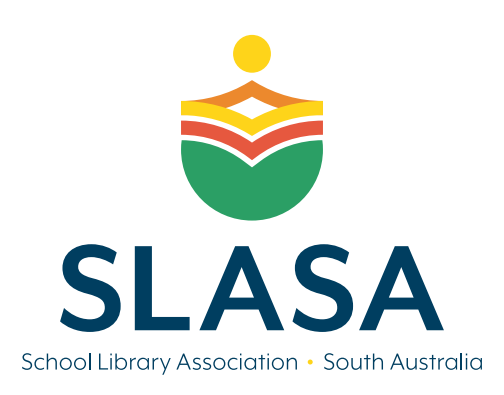 The AwardThis award is to encourage library staff to further develop their professional learning and recognise the positive contribution they have made to their school community. This award is open to any regional/remote library staff working in a school library. The nominee/s will need to be able to demonstrate engagement with their school library community, wider networks, online forums, and attendance or engagement with professional learning.(Regional/remote is deemed as 60 km or more from the Adelaide CBD within South Australia).The Recipient/s of the Award will receive:12-month SLASA membership (to promote ongoing professional learning)Free access to SLASA Professional Learning for the Year for one person.The Award will be announced and presented at the SLASA AGM each year. Nominations Principals, professional colleagues, and members of the school community are encouraged to nominate their library staff members for this award. The nominee is not required to be a member of SLASA. The nominee must reside in South Australia and be working in a school library.The completed nomination must be submitted on time and include:Letter of service from your current school demonstrating library experienceTwo testimonials from your school or a colleague Any other additional supporting evidence (Professional learning certificates, letters from parents or school staff, photos, testimonials, social media posts etc)Submit nominations via email to slasa@slasa.asn.au ~ Subject: REiSL Award ~ by 21 FEBRURAY 2024

The award will be presented at the School Library Association of SA, AGM in Term 1 2024. Nominee Details ~ SLASA Regional Excellence in School Libraries I hereby declare that, to the best of my knowledge, the information supplied on and with this form is correct in every detail.Signed: __________________________________Date: __   ___Name of NomineeCurrent PositionPrincipal/Employer’s NameSchool AddressEmail addressContact phone number/sProfessional Qualifications: Please list any relevant qualifications. These should be included as supporting evidence.Statement of achievements: Please address how you have advocated for your library within your school community, wider networks, online forums, and engagement with professional learning. Responses should not exceed 500 words.Two written testimonials provided by professional colleagues: These should support the application and endorse some of your achievements. Please limit testimonials to 300 words. At least one of these should be your School Principal.Please include as attachments1. Name:  Position:  Contact:  2. Name:  Position:  Contact:  